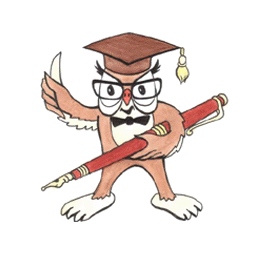 МУНИЦИПАЛЬНОЕ  ОБЩЕОБРАЗОВАТЕЛЬНОЕ  УЧРЕЖДЕНИЕИНФОРМАЦИОННО-ТЕХНОЛОГИЧЕСКИЙ ЛИЦЕЙ № .НЕРЮНГРИ ИМЕНИ Е.А.ВАРШАВСКОГОПАСПОРТ ВЫСТАВКИТЕМА: «Кулибин Иван Петрович и другие русские изобретатели-самоучки». Ко дню детских изобретений.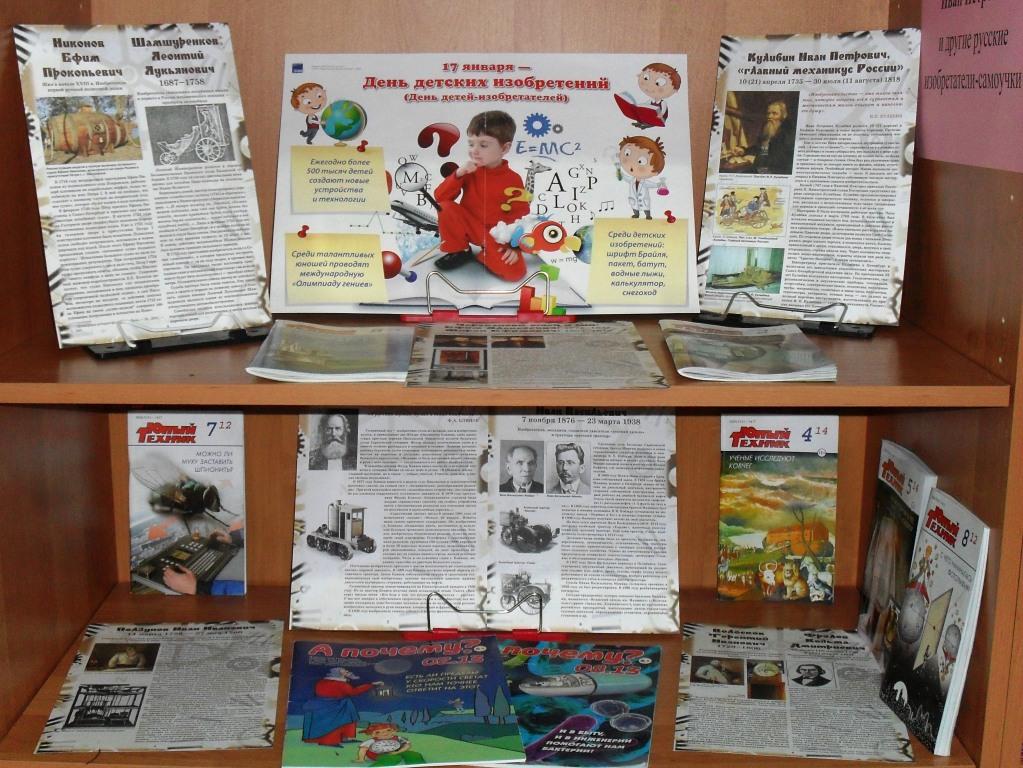 Цель: Знакомство с жизнью и творчеством русских изобретателей-самоучек.Задачи:Подобрать иллюстративный материал по темеСистематизировать материал о жизни и творчестве русских изобретателей-самоучекПодготовить литературный  ряд по теме.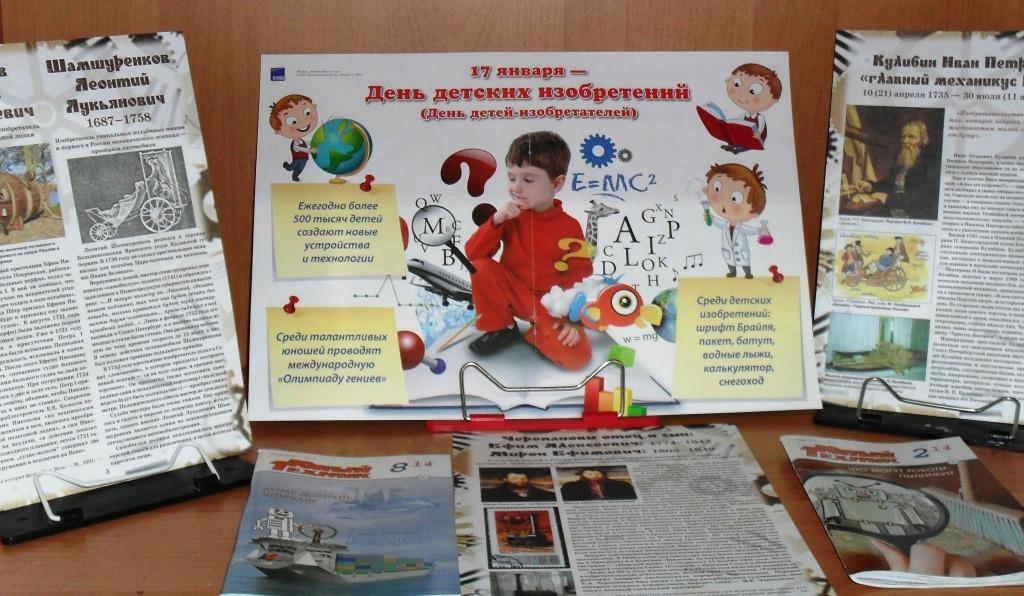 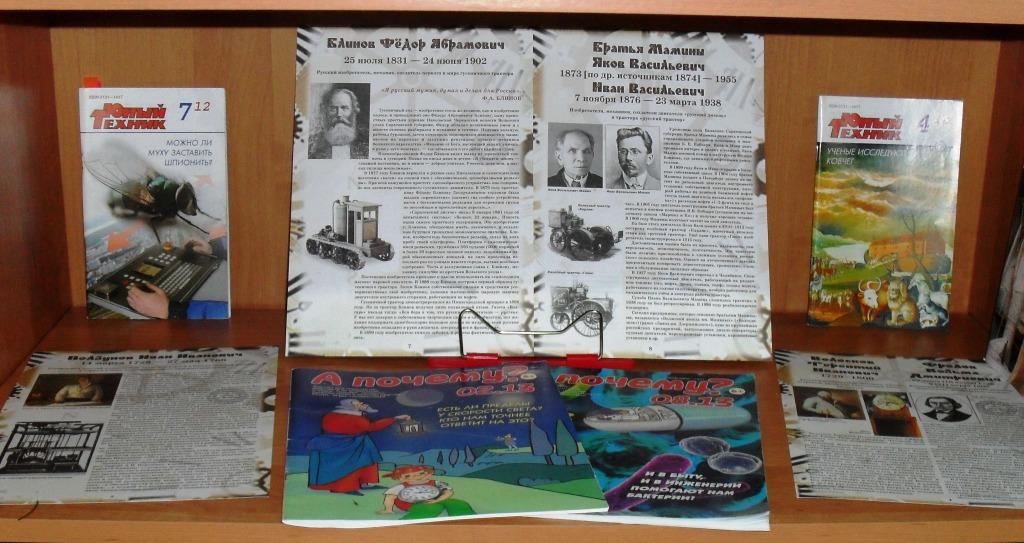 Список литературы:Кулибин Иван Петрович и другие русские изобретатели-самоучки: [Изоматериалы; текст]/ Авт.-сост. Кудряшова Л.А.; Руководитель проекта Л.Е. Коршунова. - : М. РШБА, 2015.Плакат «17 января - День детских изобретений»Журнал «Юный техник»Журнал «А почему?»